Reading Section (15 marks)Read the text and do the activitiesMatch the paragraphs A – D on the text to their headings 1 – 4. (4 marks)Watch your waistGet marriedGo forth and multiplyDrink upWrite True or False next to each sentence. (4 marks)Having children only affects women’s age.Drinking a lot of coffee might help people be healthier.Weight control might help people live longer.People who have never been married live longer than people who have.6 Reasons You Shouldn't Get Back Together With Your Exby Gena KaufmanFor once, science and your mom agree: don’t keep dating your ex-boyfriend.Amber Vennum, an assistant professor at Kansas State University, is conducting a study of couples in cyclical relationships, i.e., those who have broken up and then gotten back together. According to her research, this is a common dating situation. Vennum analyzed information from cyclical and noncyclical couples using the relationship deciding scale, what she found doesn't look good for couples who are considering getting back together.  According to Vennum's research, couples in cyclical relationships display the following negative traits:More impulsive about major relationship transitions, like moving in together or having childrenGenerally less satisfied with their partnerWorse communicationMake more decisions that negatively affected the relationshipLower self-esteemExperience higher uncertainty about their future togetherVennum also cites to previous research that indicates that couples who get back together think their partner has changed or that communication is better, but that doesn't seem to be the reality. Vennum's general advice for couples who have broken up is to not get back together. ‘I have to agree that I don't think cyclical relationships are healthy or have much potential to last.’ Aside from the reasons above, and the fact that your friends won’t probably be able to like him again, by dating your ex again, after he has done some pretty terrible things and without any major changes other than that you missed each other, you are basically sending him the message that it is okay to hurt you. So they keep doing it until they finally mess up so bad, You reach your breaking point. As you can imagine, that will not feel like a positive experience. Getting back together can seem sweet or exciting, but it's really hard for people to change. Adapted from msn.comAnswer the questions. (7 marks)Who is doing the study?What is the study about?Did Ms. Vennum pay attention to only one group of people?Are cyclical relationships common?Does Ms. Vennum think getting back together is a god idea?Does Ms. Vennum think people can change?Do you agree that it's a bad idea to get back together, or do you think it can work?Use of English (20 marks)Complete the sentences with the correct form of have to and can. (5 marks)Before you travel to another country you always 16.  ____________ get your passport and sometimes you 17. ____________ get a visa.  To get your passport here in Guayaquil you 18.  ____________ to go to Ministerio del Litoral building, and pay $50.  You 19.  ____________ go there by bus (lines 143, 141, 124) or by taxi (a yellow cab or a private one)  if you drive you  20. ____________ park your car in a nearby parking lot, there are some around the building where you 21.  ____________  pay $1 per hour.Once you have your passport you 22.  ____________ fill in the Visa form and send it. The answer is sometimes immediate and sometimes you have to wait.If you travel for business your company 23.  ____________  pay for your plane ticket and hotel, but if  you want to stay longer they  24. ____________ (not) pay for your ‘holiday’.  You  25. ____________ make reservations in a different hotel ( a cheaper one) and stay some days to visit the place.Fill in the gaps with the correct form of the adjectives (5 marks)Sports are one of the 26. ____________(popular) activities in our country.  People like doing or watching sports.  Most men love soccer and they always talk about which team is 27. ____________(good) Barcelona or Emelec.  Sometimes watching sports is much 28. ____________(interesting) than doing it because you don’t get tired and can see other people’s mistakes.Women’s soccer is nowadays a very popular activity and some people say these players can be a bit 29.  ____________(aggressive) than male playersBaseball is just 30.____________(difficult) as tennis, but training for tennis  is much 31. ____________(expensive).Basketball and volleyball are usually practiced by teenagers at school  and they have to train long hours in order to get 32.  ____________(good), and when they play, fans can be as 33. ____________(violent) as soccer fans.  When it’s sports season students have to train 34. ____________(hard) to be able to win, but they love it, because that way they miss classes. Chess is not as 35.____________(common) as other sports, and some people don’t even consider it a sport because it’s not a team activity.Complete the conversation with phrases from the box.  (5 marks)Waiter: 36. ____________________John: Yes, please.  What are today’s specials?Waiter:37.______________Anna: Oh, I love French onion soup.  I’ll have the soup and as a main course 38. ______________Waiter: and how would you like your steak?Anna: 39._____________Waiter: And you sir?John:  I’ll have a mushroom cream and the chicken.Waiter: 40. _______________John: Can we have a bottle of wine?Waiter: Of course.Fill in the gaps with the Simple Past or Past continuous of the verbs in brackets. (5 marks)While Tom (play) _________  the piano, his mother (do) _________  the washing-up. He (drink) _________  some juice and then he (eat) _________  a few chips. I (have) _________  dinner when I suddenly (hear) _________  a loud bang. She (go) _________ to school, (take)  _________out her textbook and________ (begin)  to learn.When my father (work) _________  in the garden, an old friend (pass) _________ by to see him.Listening Section (15 marks)Listen and choose the correct answer. (10 marks)One She met her best friend when she was 12 / 20She is very tall / quite small.They know a lot / don’t know much about each other.Her best friend always listens to her / goes out with her.They are both single / married.They are both having a wedding / baby this summer.TwoSammy always goes to play on weekends / after school.He met Sammy when he was 2 / 4.Sammy plays soccer / basketballSammy’s got  a dog/cat.Listen and write true or false. (5 marks)Beth didn’t like Mat at first.Mat asked Beth about her job.Mat was really boring.Beth works in a bookshopMat is taking Beth to lunch next weekWriting  Section (15 marks)Question one:You took a taxi yesterday and left your backpack in it. Write an e-mail to the taxi company asking for help to find your backpack. Write 75 words (7.5 marks)Include the following information.  Where you took the taxi, what time, where did you get out, what your backpack looks like, and what was inside it. Question two:Write a posting about your job, or the job of someone you know.  Describe the job and the working conditions. Write 75 words (7.5 marks)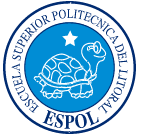 ESCUELA SUPERIOR POLITECNICA DEL LITORALCentro de Lenguas ExtranjerasCELEX – ESPOLIntermediate AFinal V1 EU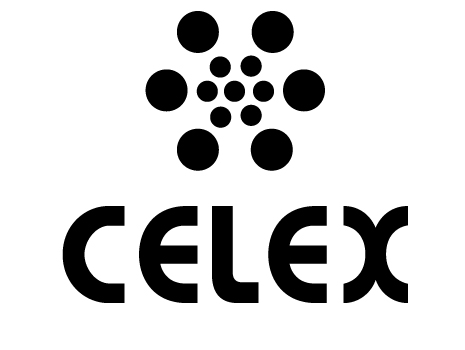 Live longer, better and wiserBy Dr. Mark Liponis, PARADE MagazineWith advances in medicine, healthier eating habits and less smoking, people have a greater possibility of living to 100 than at any time in recorded history. Here are some great ways to increase your chances:___________________________Having kids—especially if you’re a woman—can help you live longer. In fact, giving birth after age 40 more than quadruples a woman’s chances of living to 100. Studies also confirm that men who father children live longer, especially if they start raising a family at a younger age.___________________________Studies indicate that you may live longer by drinking certain beverages. Tea drinkers have lower rates of death from cardiovascular disease and other causes. Moderate wine intake also has been found to reduce the risk of cardiovascular disease. Coffee is another potential “health drink,” with studies showing that moderate coffee intake is helpful in preventing diabetes, gallstones, Parkinson’s disease, cirrhosis, kidney stones and even heart disease.___________________________Centenarians are rare, and obese centenarians are like hen’s teeth: They just don’t exist. Keeping a trim waistline is a requirement if you are planning on living to 100. It’s especially important if you’re the type to carry extra baggage in the “belly compartment,” where excess weight contributes more to heart disease, high blood pressure and diabetes.___________________________ Singles don’t tend to live as long as married people. A 2006 study from the Journal of Epidemiology and Community Health showed that never-married people were 58 percent more likely to die earlier than an age-matched group of married people. Divorced or separated people were 27 percent more likely to die earlier than married people.Adapted from msn.comHi, are you ready to order?                                          I’ll have a steak and some salad.                        Medium please                                                              Would you like anything to drink?                     We have a delicious French onion soup for starter and a tasty strawberry cheesecake for dessert.